Vysoká škola technická a ekonomická v Českých BudějovicíchOkružní 10, 370 01 České Budějovice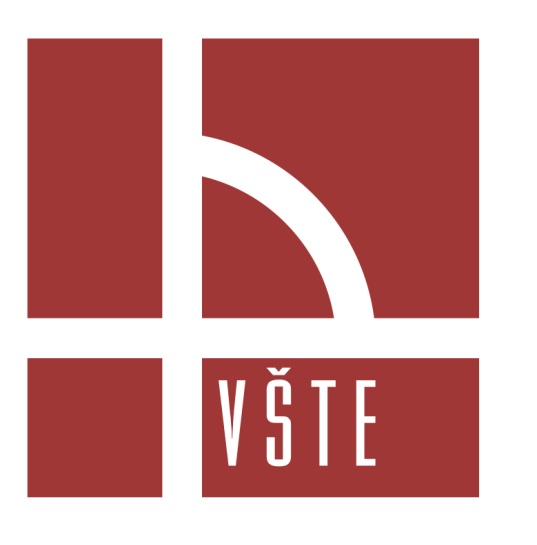 Závěrečná zpráva o řešení Interního grantu za rok 2015Název projektuZvýšení kvality obsahové náplně předmětu Finanční řízení podniku II. (FRI_II) a jeho anglického ekvivalentu Číslo projektu03/2015Řešitel: Ing. Lenka DvořákováŘešeno v roce20151. Cíl řešeníCílem řešení bylo školení v softwaru STATISTIKA Automatizované neuronové sítě CZ, které následně v návaznosti na projekt Zvýšení kvality obsahové náplně předmětu Finanční řízení podniku I. (FRI_I) a jeho anglického ekvivalentu umožní pomocí nakoupeného hardwaru a softwaru optimalizovat pracovní kapitál podniku, kdy bude nalezena, alespoň jedna uplatnitelná metoda, která bude použita ve výuce Finančního řízení podniku II. a zároveň bude tento výsledek publikovatelný ve vědeckém recenzovaném časopisu, případně v časopise indexovaném v databázi SCOPUS.2. Materiál a metodika řešeníŠkolení pro 5 spoluřešitelů v aplikaci softwaru STATISTIKA Automatizované neuronové sítě CZ.Na základě školení nakoupeného softwaru došlo k inovaci podkladů pro výuku Finančního řízení podniku II. a využití pro vědeckou, výzkumnou a tvůrčí činnost.3. Výsledky a diskusePřípadová studie „Vývoj tržeb, nákladů a výsledku hospodaření“ v softwaru Statistika Automatizované neuronové sítě CZ.PowerPointová prezentace k případové studii.Článek ve vědeckém recenzovaném časopisu bude doložen dle harmonogramu v prosinci 2015.4. Hlavní přínosy řešeníZvýšení uplatnitelnosti studentů na trhu práce.Využití nově pořízeného SW a HW pro vědeckou, výzkumnou a tvůrčí činnost.Přilákání studentů na VŠTE díky moderní technologii.Zvýšení možnosti spolupráci s komerční sférou.5. Čerpání rozpočtuŠkolení v softwaru STATISTIKA Automatizované neuronové sítě CZ 48 279 Kč bez DPH.6. ZávěrPřípadová studie „Vývoj tržeb, nákladů a výsledku hospodaření“ v softwaru Statistika Automatizované neuronové sítě CZ spolu s PowerPointovou prezentací vedla k inovaci podkladů pro výuku předmětů Finanční řízení podniku II., Finanční řízení podniku I. a jeho anglického ekvivalentu, díky kterým se zvýší uplatnitelnost studentů VŠTE na trhu práce. Dále se tento software využívá pro vědeckou, výzkumnou a tvůrčí činnost, která povede ke zvýšení spolupráce s komerční sférou. 7. Použité zdroje Abdipour, S., Nasseri, A., Akbarpour, M., Parsian, H., & Zamani, S. (2013). Integrating neural network and colonial competitive algorithm: A new approach for predicting bankruptcy in tehran security exchange. Asian Economic and Financial Review, 3(11), 1528. Retrieved from http://search.proquest.com/docview/1417580195?accountid=133446Lipmann, R.P. (1987) An Introduction to Computing with Neural Nets, IEEE ASSP Magazine, April, pp.4-22.ŠNOREK, Miroslav. Neuronové sítě a neuropočítače. Vyd. 1. Praha: Vydavatelství ČVUT, 2002, 156 s. ISBN 80-01-02549-7.8. PřílohyPřípadová studie „Vývoj tržeb, nákladů a výsledku hospodaření“ v softwaru Statistika Automatizované neuronové sítě CZ.PowerPointová prezentace k případové studii.Datum:								Podpis: